Keith Fletcher Memorial Access to HE Prizes, for students on courses in 2020-20211. IntroductionGateway Qualifications is pleased to support the Keith Fletcher Access to HE Memorial Prizes for students on Access to HE courses in 2020-21.Keith Fletcher worked for many years in the South West of England within its successive AVAs and was a great supporter and enthusiast of Access to HE. In memory of Keith’s commitment to Access, several AVAs agreed to award prizes for Access students drawn from across the regions for 2010-11 and after a successful presentation event in London; it was decided to develop this as an annual presentation. The prize is now supported by all AVAs across England and Wales.As a participating AVA, Gateway Qualifications is invited to nominate one Access to HE student on courses in the academic year 2020-21 for each of two prize categories; Outstanding Academic Achievement and Outstanding Commitment to Study.Gateway Qualifications invite approved centres who are delivering our Access to HE Diplomas to nominate students for these categories. Nominations should be sent to quality@gatewayqualifications.org.uk or uploaded using the following link https://gatewayqualifications.egnyte.com/ul/ZYTIBvkTq1 by Friday 15 October 2021. Written covering statements of enough detail and evidence are required, which specifically support why the student has been nominated for the relevant prize.Gateway Qualifications will then choose from these nominees and submit 2 entries for the Keith Fletcher Access to HE Memorial.Nominations may be used in Gateway Qualifications publicity and to promote the Access to HE Diploma. National winners and runners up will be used in national Access to HE publicity.2.  Prize Categories2.1 Outstanding Academic Achievement:Students proposed in this category should have excelled in their academic study by producing assessed work of a consistently outstanding quality whilst on their Access courses. Supporting StatementFor ‘Outstanding academic achievement’ the statement should contain enough commentary and detail about the range and type of work submitted by the student and their performance. Where possible this could include statements made by tutors in their feedback on the work. Supporting evidence For ‘Outstanding academic achievement’ it is expected that close reference is made to one or more (up to a maximum of three) pieces of assessed work in the supporting statement and that a copy of that work be submitted in an electronic format. Scanned copies of handwritten work or of word-processed work with handwritten tutor comments are required. No paper copies will be accepted. PLEASE NOTE all work submitted should be anonymised – the filename should include the AVA name and/or student name for matching documents to nominations but submitted work must have all identifying marks removed, including logos, student, tutor, provider and AVA names, etc. All nominations and pieces of work are anonymised for the judging process and if there are logos and/or other identifying marks remaining on feedback sheets, assignment briefs, etc, these may be excluded from the information supplied to the judges. Word documents of original student work and tutor feedback can be submitted.Examples of work submitted as evidence might include copies of essays, projects, research, reports, artefacts produced by the student as recorded in photographs, video clips etc, recordings of student performance, personal writing (poems, stories, other texts).2.2 Outstanding Commitment to Study:Students in this category should have shown evidence of some or all the following:outstanding commitment to their Access studies, perhaps in the face of difficult and challenging personal circumstances, having made an inspirational journey which demonstrates the life transforming power of learning,individual achievement beyond standard expectations,clear evidence of extra effort above and beyond that which would normally be required of a student. Supporting StatementThe statement should be a detailed explanation of how the nominee meets the criteria in 2.2 above. It should give an indication of the types of barriers that the student overcame. It would also be helpful to identify any skills that the student displayed in pursuing his/her studies. Whilst the privacy of the student should be respected, it will help the panel of judges to assess the nomination, if some detail regarding the challenges facing the student and the way in which they met these challenges, is provided. For nominations in this category to be taken forward there must be a Personal Statement from the student themselves included with the nomination.3. Submitting the nominationsNominations should be emailed to quality@gatewayqualifications.org.uk on or before the closing date. If you prefer, please submit using the following link https://gatewayqualifications.egnyte.com/ul/ZYTIBvkTq1Please ensure that all supporting documents are in a standard readable format using Word, PDF, JPEG or other standard format which could be opened on PC or Mac. The closing date for nominations is 15 October 2021.4. Publicity and award of prizesNominations may be used in Gateway Qualifications publicity material and to promote the Access to HE Diploma.Winners will have their nominations entered into the Keith Fletcher Access to HE Memorial Prizes and may feature in national Access to HE publicity.5. General Rules & ConditionsOnly one student should be nominated for each category per Centre.
Nominations must be received on the nomination forms to ensure consistency for judging.An individual student can only be nominated for one category.The decisions of the panel of judges will be final.By nominating you are declaring that you have obtained prior permission of the nominee for using his/her details in any subsequent publicity relating to the awards.At the national event, in each category there will be a winner and a runner up
GDPR: Gateway Qualifications is committed to protecting your personal information and respecting your privacy. We process personal data in line with our Privacy Notice. https://www.gatewayqualifications.org.uk/privacy-notice/ Winning submissions will be passed onto LASER who process information in line with their Privacy Notice https://www.laser-awards.org.uk/wp-content/uploads/2018/05/LASER-Privacy-Notice.pdf 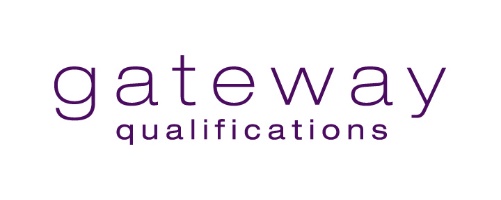 Nomination Form for the Keith Fletcher Access to HE Memorial Prize 2020-21 in the category ‘Outstanding Academic Achievement’ Nomination Form for the Keith Fletcher Access to HE Memorial Prize 2020-21 in the category ‘Outstanding Academic Achievement’ AVAGateway QualificationsNominee Details:Nominee Details:Student NameAddressTelephoneEmailCourse Details: Course Details: Centre NameAccess to HE Diploma TitleDates on CourseSupporting evidence for nominationSupporting evidence for nomination1. Supporting statement from Access centre (please provide enough detail and explanation to enable panel of judges to assess the nomination – wherever possible please include evidence of academic work - this can be in a variety of formats as outlined in the guidance for the Access Learner Prizes) 1. Supporting statement from Access centre (please provide enough detail and explanation to enable panel of judges to assess the nomination – wherever possible please include evidence of academic work - this can be in a variety of formats as outlined in the guidance for the Access Learner Prizes) 2. List any appended evidence (e.g. attached e-files, photocopies, photos of work, other evidence etc.) Please note only a maximum of 3 examples can be accepted and all work must be anonymised see guidance note 2.1.2. List any appended evidence (e.g. attached e-files, photocopies, photos of work, other evidence etc.) Please note only a maximum of 3 examples can be accepted and all work must be anonymised see guidance note 2.1.Person at centre authorised to nominate this studentPrint Name: Signature: (or attach email to verify)Contact details of person above – tel. & email pleaseDateNomination Form for the Keith Fletcher Access to HE Memorial Prize 2020-21 in the category ‘Outstanding Commitment to Study’ Nomination Form for the Keith Fletcher Access to HE Memorial Prize 2020-21 in the category ‘Outstanding Commitment to Study’ AVAGateway QualificationsNominee Details:Nominee Details:Student NameAddressTelephoneEmailCourse Details:Course Details:Centre NameAccess to HE Diploma TitleDates on Course1. Supporting statement from Access centre (please provide enough detail and explanation to enable panel of judges to assess the nomination please see guidance for Access Learner Prizes) 1. Supporting statement from Access centre (please provide enough detail and explanation to enable panel of judges to assess the nomination please see guidance for Access Learner Prizes) 2. Supporting Statement from the nominated Student (can be attached separately)2. Supporting Statement from the nominated Student (can be attached separately)Person at centre authorised to nominate this studentPrint Name:Signature: (or attach email to verify)Contact details of person above – tel. & email pleaseDate